Obec Štitáre, Pri Prameni 14, 951 01 Štitáre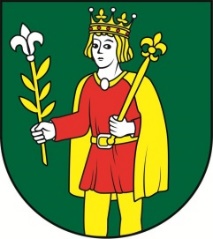 Správa o zákazke       Obec Štitáre ako verejný obstarávateľ v súlade s § 21 ods. 2 zákona č. 25/2006 Z.z. o verejnom obstarávaní a o zmene a doplnení niektorých zákonov v znení neskorších predpisov oznamuje na webovom sídle obce Štitáre v časti „Profil verejného obstarávateľa“ správu o zákazke na zhotovenie prác / dodanie tovaru / poskytnutie služby:Predmet zákazky:   Dobudovanie kamerového systému v obci ŠtitáreVíťazný uchádzač:  	CZ CZ Nitra s.r.o.                                   Zlatomoravecká 5, 949 01 NitraCena vrátane DPH:		6.258,00.- EurTyp zmluvy:			Zmluva o dielo.Dátum uzatvorenia zmluvy:	20.7.2015S pozdravom                                                                                                Ing. Zuzana Vinkovičová     starostka obce 